sites malveillants bloqués par malwares: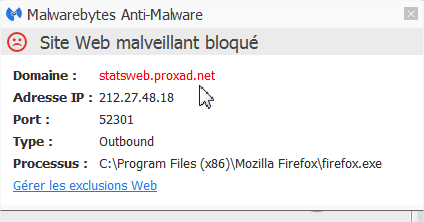 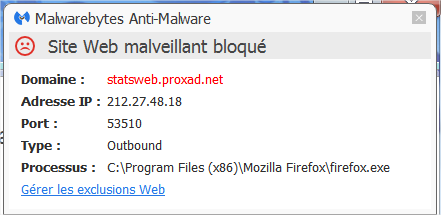 